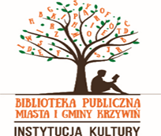 Deklaracja uczestnictwa w zajęciach wakacyjnych Biblioteki Publicznej Miasta i Gminy Krzywiń w roku 2022………………………………………………………………………….(imię i nazwisko rodzica/opiekuna prawnego)………..………………………………………………………………..……………………………….(adres zamieszkania, numer telefonu)Deklaruję uczestnictwo swojego dziecka……………………………………………………………………………………………………………(imię i nazwisko dziecka, data urodzenia)w nieodpłatnych zajęciach „Warsztaty Komiksowe”, organizowanychw dniu 26 lipca 2022 r. w Bibliotece Publicznej Miasta i Gminy Krzywiń w Krzywiniu.Deklaruję, że uczestnik zajęć*:wraca sam do domu,będzie odbierany z zajęć przez rodzica/opiekuna prawnego.*niepotrzebne skreślić Zobowiązuję się jednocześnie do:zapewnienia dziecku bezpieczeństwa w drodze na zajęcia i po zajęciach do domu,odpowiedzialności materialnej za powierzone dziecku do wyłącznego użytkowania pomoce dydaktyczne, instrumenty, kostiumy oraz inne mienie.Na podstawie z art. 6 ust. 1 lit a Rozporządzenia Parlamentu Europejskiego i Rady (UE) 2016/679 z dnia 27 kwietnia 2016r. w sprawie ochrony osób fizycznych w związku z przetwarzaniem danych osobowych i w sprawie swobodnego przepływu tych danych oraz uchylenia dyrektywy 95/46/WE (ogólne rozporządzenie o ochronie danych osobowych) wyrażam zgodę na przetwarzanie moich danych osobowych, danych małoletniego uczestnika zajęć w celu wzięcia udziału w zajęciach „Warsztaty komiksowe”, w zakresie: imię i nazwisko, adres zamieszkania, numer telefonu rodzica/opiekuna prawnego, imię i nazwisko oraz data urodzenia małoletniego uczestnika warsztatów.Wyrażam zgodę na przetwarzanie i nieodpłatne wykorzystywanie wizerunku mojego dziecka poprzez zamieszczanie zdjęć, filmików na stronie internetowej i fanpage`u Biblioteki Publicznej Miasta i Gminy Krzywiń, w materiałach reklamowych i prasowych oraz innych związanych 
z działalnością Biblioteki, związanych z udziałem mojego dziecka w zakresie działalności Biblioteki, a także w celach promocyjno-marketingowych Biblioteki Publicznej Miasta i Gminy Krzywiń, zgodnie z ustawą z dnia 4 lutego 1994 r. o prawie autorskim i prawach pokrewnych (Dz.U. z 2021 r. poz. 1062).Przyjmuję do wiadomości, że: administratorem moich danych osobowych jest Biblioteka Publiczna Miasta i Gminy Krzywiń w Krzywiniu, ul. Kasztelańska 1, 
64-010 Krzywiń,kontakt z Inspektorem Ochrony Danych możliwy jest pod adresem: iodo@biblioteka.krzywin.pl;powyższe dane osobowe będą wykorzystane wyłącznie w celu związanym z uczestnictwem w zajęciach organizowanych przez Bibliotekę Publiczną Miasta i Gminy Krzywiń, a po zakończeniu zajęć zostaną na trwałe usunięte lub zanonimizowane, posiadam prawo dostępu do treści swoich danych oraz ich poprawiania, a także do żądania ich usunięcia co wiąże się z brakiem możliwości udziału w zajęciach, podanie powyższych danych osobowych i uczestnictwo jest całkowicie dobrowolne. Ponadto przyjmuję do wiadomości, że stosowane jest ogólne rozporządzenie o ochronie danych (RODO), zgodnie z którego art. 13 ust. 1 i 2 zostaję dodatkowo poinformowana/y, że: dane osobowe są przetwarzane na podstawie wyrażonej zgody w wyżej określonym celu, zgoda na przetwarzanie danych osobowych może zostać w dowolnym momencie wycofana, co pozostanie bez wpływu na zgodność 
z prawem przetwarzania, którego dokonano na podstawie zgody przed jej cofnięciem, podanie danych osobowych jest dobrowolne, a będą one przetwarzane przez czas udziału w zajęciach, odbiorcami danych osobowych będą pracownicy Biblioteki Publicznej Miasta i Gminy Krzywiń oraz pracujący z dziećmi instruktorzy,udostępnianie danych nie jest przewidywane,przysługujących prawach w stosunku do Biblioteki Publicznej Miasta i Gminy Krzywiń: żądania dostępu do swoich danych osobowych, ich sprostowania, usunięcia lub ograniczenia przetwarzania, a także do przenoszenia danych, prawo do wniesienia sprzeciwu, prawo 
do cofnięcia zgody,prawie wniesienia skargi do Prezesa Urzędu Ochrony Danych Osobowych w wypadku uznania, że administrator naruszył przepisy 
o ochronie danych osobowych. .................................................					…..............................................................................       (miejscowość, data) 						              (czytelny podpis rodzica/opiekuna prawnego)